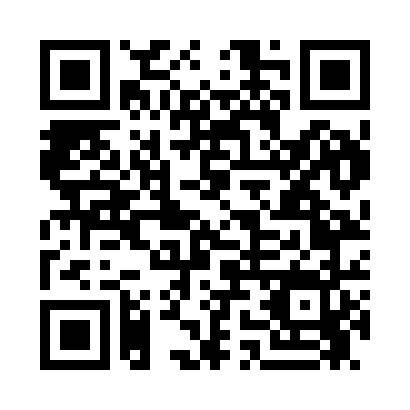 Prayer times for Acca, Virginia, USAWed 1 May 2024 - Fri 31 May 2024High Latitude Method: Angle Based RulePrayer Calculation Method: Islamic Society of North AmericaAsar Calculation Method: ShafiPrayer times provided by https://www.salahtimes.comDateDayFajrSunriseDhuhrAsrMaghribIsha1Wed4:546:141:074:558:009:212Thu4:526:131:074:558:019:223Fri4:516:121:074:558:029:234Sat4:506:111:074:558:039:245Sun4:486:091:074:558:049:266Mon4:476:081:064:558:059:277Tue4:456:071:064:568:069:288Wed4:446:061:064:568:079:299Thu4:436:051:064:568:089:3010Fri4:426:041:064:568:099:3211Sat4:406:041:064:568:099:3312Sun4:396:031:064:568:109:3413Mon4:386:021:064:578:119:3514Tue4:376:011:064:578:129:3615Wed4:366:001:064:578:139:3816Thu4:355:591:064:578:149:3917Fri4:335:581:064:578:159:4018Sat4:325:581:064:588:159:4119Sun4:315:571:064:588:169:4220Mon4:305:561:064:588:179:4321Tue4:295:561:074:588:189:4422Wed4:285:551:074:588:199:4523Thu4:275:541:074:598:199:4624Fri4:275:541:074:598:209:4825Sat4:265:531:074:598:219:4926Sun4:255:531:074:598:229:5027Mon4:245:521:075:008:239:5128Tue4:235:521:075:008:239:5229Wed4:235:511:075:008:249:5330Thu4:225:511:085:008:259:5331Fri4:215:501:085:008:259:54